Akurian TrainingBobby’s WarJune 21, 202029 Sivan 5780Consciousness of Consciousness - This is the Great Vision.  Complete and Total Restoration of Holy Law as The Most High REQUIRES it.Akurians On My Command - Present yourselves as The Beloved Akurians you are and Repeat after me.Most High Lord God of ALL Creation ALIHA ASUR HIGH - we are your beloved Akurians and we Present Ourselves before you and our Invocations of Testimony to you as Ordered by EL Aku ALIHA ASUR HIGH and Commissioned upon us in accordance with your Holy Anointing and Established Chain of Command.  We are witnesses of Damnation and Abomination on Freedom’s Holy Star - our Planet Earth.  Many have incurred our Testimony AGAINST them and many more will.  The guilty are many.  The guilty are from The Past, and in this Present!  We have witnessed Damnation and Abomination in our Law Enforcement and Judicial Systems, Educational, Healthcare and Food Systems, evil by the Fallen Seraphim, Anunnaki, Golemi, Governments, Religions, Financial Systems, Secret Societies, and Main/Major Stream Media.  We are witnesses of the Treasons, Seditions, and Insubordinations of the Liars and Thieves and desecrators of your Holy Law and Rightful Ways. 

We are witnesses of Damnation and Abomination of the Grand Plan of Total Global Enslavement and ALL its evil! The GREAT Vision is a complete and total restoration of the ABSOLUTE Perfection of your Holy Law and Rightful Ways.  Consciousness of Consciousness THIS IS THE GREAT VISION!PrefaceIt is a good idea to have paper and pen to write down questions lest you forget something.  Be advised to have them also available when you read and study this lesson on your own.  Email questions to both Bobby and me.  The questions and answers are important in this present and for the future and should be in writing too.  Please note there are things in this lesson that are not spoken.  It is important to read and to incorporate as many senses as you can in your learning.  The references at the bottom of this document are clickable.AKURIANS are those Proven Knowers who choose to belong to the Spiritual Tribe of Akuria. Akurians obey and teach all Holy Laws and Statutes, and their lives are spent in devoted pursuit of all Great Mysteries, all Infinite Knowledge, and all Infallible Power of the Most High Lord God of All Creation. Their every breath is a living prayer of true service, for which they are become Beloved unto the Most High.The Akurians openly reveal and document many Ancient Mysteries of Abraham, Ishmael, Isaac and Jacob; that Black Magic and Black Races have nothing to do with each other; Anointeds and Messiahs, who they are and how many; Blessings and How To do them, how to get them; Curses and How To avoid them, how to do them; Demons, Demonic Possessions; where we are in time in accordance to the Book of Revelation; the TRUTH about First, Second and Final Judgments; Jesus Christ, Christianity and the Horsemen of Apocalypse; Souls Burning In Hell; Barack Obama, John McCain and their Economic and High Treasons; and the Expose' of the Viles for what they really are, homosexuality and lesbianism included.IntroductionAkurians are the Voice of God on the Planet. We will remain such, as long as we remain True Righteous, until Shiloh. 

Shiloh is the Great Gathering of People, and to us, that time between when the doors open and the show begins. During that interim at Shiloh there will be a great deal of confusion and more sucking up to Akurians than all the hallelujah halfwits in superior church positions today! Moslems, Catholics, Hindus, Christians and Buddhists will all be there for absolution from the Akurians, and they will not receive any. 

To prepare the world for Shiloh, we must be able to prepare ourselves: to know the truth through all the smoke and mirrors; to retain our own Righteousness; to advance our own Powers and Authorities; to be able to be Teachers of Righteousness to all who will seek True Righteousness. And here is the first caution: DO NOT TEACH POWERS TO THOSE WHO ARE NOT WORTHY! Those who jackass the Powers will destroy themselves, but we then, carry some of that responsibility if we teach fools and idiot element demonics without regard. 

The world today is eye-ball deep in socialism, even though most people are neither socialists nor want anything to do with socialism. They were born into a generation that has already been overwhelmed with socialism – due to the deliberate programmed ignorance of their ancestors – and now wallow in their own stupidity. We see prime examples of this same programming and stupidity everyday…..

…..Therefore, that there be no mistake nor any misunderstanding whatsoever, the Akurians are the Voice of God in their Generations, and all socialists, regardless of stripe, are the Main Targets of our Invocations of Testimony…..ShilohBobby has always explained that Shiloh was a place in Israel used to house the Ark of the Covenant.  He also said the time of Shiloh is likened unto the ring of the first bell notifying everyone to get ready for class by the time the second bell rings.The time of Shiloh is something that is never very far away from my thoughts, actions,  development of skill, authority and power, personal training because it is my job to take people through to Shiloh.  It’s also true that the gathering of the people at Shiloh, the place in Israel, is not something I’m able to fathom how I can accomplish it and get there physically safely in this day, age, and time or in the near future.  So the time of Shiloh has to be something else true too.  Was the first bell rung with this covid-19 virus as signifying the dynamic beginning the time of Shiloh as the first bell?  It is a certainty I’ve discerned that it passes certain tests. People are gathering…, and not, and doing so in ways unlike anything we’ve ever seen or experienced before in our lifetimes.  We are seeing more confusion than ever before.  There are many changes in governments and religions all over the world like never before.  This virus has been an example of being deep in socialism and it only took a few months for the United States of America to “get there”.  It sure does seem that the first bell rang as it passes many tests to measure it as the first bell ringing the time of Shiloh because of the worldwide impact.  It is possible that there’ve been other times signifying the time of Shiloh, but this covid-19 and fall out are the best indicators I’ve seen since I’ve been a Proven Knower of the Great Testimony and an Akurian.  It also begs answers to many important questions.  Why does Bobby/El Aku ALIHA ASUR HIGH Fight the Fight He Fights?For years and from the beginning of my life as a PK and Akurian, I would think of things I would want to ask the various entities if I ever got the chance.  It’s always important to ask good questions in order to get good answers.  If I could have been a priestess in the days of those who asked the questions of the other 3 Horsemen in The AED, they would not have been my questions.  My questions would be along the lines of, “What should I specifically know, do, study, learn, practice and develop to assist Bobby in this generation under his Chain of Command?”  The next question would be, “How can I learn, do, figure it out faster, bigger, more?  It would be the same question to the Archangels and the Great and Mighty Seraphim.  I didn’t need to ask any of them the questions because I already knew the answer and it was to do as Bobby instructs and teaches.  Then my questions became what do I do to do it better, more effectively, faster et cetera.  A few years ago, my questions for things became, “What do you do?”When it comes to The Most High beyond the Proof, I also didn’t want to waste a question before Him and spent many years thinking of THE question to ask.  My question to The Most High is, “How did you think it through when you had to think it through as someone like me?”The answer was, “I will show/teach you.”  The answer IS happening in every way it can.  Sometimes it takes a while to figure it out and apply the information.  Sometimes it is VERY difficult to think through and understand.  Some things are just hard to figure out because they are hard to figure out.  If they were easy, they would have been figured out a long time ago and life would not be what it is like right now on the planet.  When it came down that taking people to Shiloh was going to be my job, I did, and still do, a lot of thinking, study, AND Discerning as I apply the show/teach information as I have learned and learn from Bobby, and all other things to be learned from.  An important question to ask was, Why does Bobby fight the fight he fights?  This is an important thing to figure out and get an answer.When it comes to the Chain of Command, The Most High is not going to jump Bobby’s authority and the Established Chain of Command.  I am learning many things and have not learned them directly from Bobby.  I have learned them because of Bobby and because he is neutral and is the embodiment of War.  I don’t know how it could be done any other way.  I’ve also had to ask myself and DISCERN Who IS teaching me too?  The Answer I’ve come up with, and am always DISCERNING is that it is Elisha – Mrs. God!  Those times when things come in floods of so much information at one time, I have been able to recognize when there is a unique characteristic or signature about them that is quite difficult to put into words.  I am also a Daughter of Elisha.Some of the requirements to figure out the answer was to go back to the beginning of myself as a Proven Knower and Akurian, and why I chose to be so.  In the process I studied Bobby all over again.  Make no mistake it is a very worthy thing to do to study, meditate, think, and contemplate ALL that Bobby is!
He is:The Anointed of this Generation and is the last of the Promised AnointedsHe is NeutralHe is the Embodiment of WarHe is the Second HorsmanHe is The Commander of ALL 3600 Horsemen TroopsHe is El Aku ALIHA ASUR HIGH; He who has The Most High’s OWN Name upon Him given to him by The Most High Himself!  So why does he fight?  Why did he pick and choose to be on the side of The Most High Lord God of ALL Creation?  And why is this the side I want to be on?  We all have sufficient cognizance that Bobby is fighting a War physically and spiritually against the Luciferian forces.  Exactly what is he fighting for and why?  What is the TRUE nature of his fight and how does it work towards the time of Shiloh?  And what is it to DO!?The short answer is Bobby’s War is ALL about is against anything and everything that interferes with anyone with a Soul to be/become like The Most High is!Figuring it outThe longer answer to figure it out takes some serious review to come to the same conclusion.As we begin our own beginnings in this lifetime as infants, babies, toddlers, et cetera., we tend to do so with a blank slate to learn what we agreed to have this incarnation we earned the right to have as something on our journey to be/become like The Most High is.Most people start by learning good things from bad things and we get told “NO” and “Don’t do that” a lot.  We learn right things from wrong things and learn there are consequences for our actions and inactions.  We tend to get rewarded when we do good and rightful things and punished when we do bad and wrongful things.  There comes the time when we want to know truth from lies and knowing truth tends to be the number one reason people become Proven Knowers.  It continues as we grow and we learn there is righteousness from unrighteousness.  And then there is The War and reason for it that Bobby fights – which is inclusive of all the above and then some... well actually a lot more.  There is one more true thing that is the Greatest of ALL things there is as a reason to fight and it is a most excellent reason.  I didn’t figure out the true nature of all that Bobby is fighting for until around the time just before  Pete died. And when I did, it changed everything by increasing my perspectives on everything I had learned.  I had to re-think everything.A more completing answer comes on the heels of something very important on a coast to coast am show with a Sufi guest.  A Sufi is supposedly the spiritual arm of Islam.  This guy talked about Lucifer and said when Lucifer looked within himself, before The Fall,  he saw God, and he saw that it was good. My question at that point was “Why would that make him fall?” I mentioned this to Bobby the next day and Bobby said, “Yeah and when he did, it scared the Hell out of him.”  When Bobby said what he said, I knew that it was my responsibility to figure the reason why and mentioned that it was something to study, think through, and get an answer on my own first,  and I asked Bobby not answer the question yet.And I found an answer that night and it facilitated and impacted everything.   The reason it scared Lucifer was because he didn’t want the RESPONSIBILITY for his position; and, remember he was second to The Most High. Lucifer wanted all the glory but not the required responsibility!  When Lucifer looked within himself, he also saw HUGE, BIG, IMMENSE and sooooooo many things on every level imaginable and visualizable!  Make no mistake!  It IS scary to examine just how big the responsibility truly is.  It is also true that the Anunnaki/Nephilim do not want the responsibility for humankind as we found out more in last week’s lesson from the Anunnaki Manifesto!  Again, what does that have to DO with Why and What Bobby is fighting for?  It has EVERYTHING to do with it!  From The AED 1781 with The Most High speaking, ""Even so, in the days of the Feast of the Bridegroom, and of those within the Holy Places of Refuge: there shall be no more the need of either priests or Anointeds. Each soul requiring of me shall hear me within themselves, and each soul seeking My Truth shall visit up in My Holy Planes of Heaven, even up in to My Holy Mountain and experience all things and all knowledge for themselves! Lo! Have you not heard? Do you not understand that I would that your greater beginning should begin when you have become as I am? And the last hope of mankind to become as I am, even a Great Lord of Spirits, is vested in My Beloved El Aku and held out to all who will become My Holy Remnant!What Bobby’s War is ALL about is against anything and everything that interferes with anyone with a Soul to be/become like The Most High is!  The Most High desires that we become as He is and there are many enemies that do not want or desire that this is so for themselves or anyone else.  Review The AED, the Audiences and the trainings… ALL of them are ultimately about what is REQUIRED to be/become like The Most High Lord God of ALL Creation ALIHA ASUR HIGH is and HOW to do it.  As for Socialism and why we are against socialism?  The reason why we are against socialism is because it an absolute interference with anyone learning to become as The Most High Lord God of ALL Creation is!Our Fight as The Akurians We are!That brings us to our fight.  There is no doubt that we are on a solid foundation to do the job that is ours to do with everything we’ve been taught over the years from Bobby personally, directly and indirectly, with The AED, The Audiences, and Our Akurian Trainings.  Do we know everything there is to know?  Of course we don’t.  We are not The Most High Lord God of ALL Creation ALIHA ASUR HIGH!  The Most High didn’t learn to BE The God He is in what would amount to one lifetime and He will not violate His own Law and have unequal measures by requiring us to do it in one lifetime either.  In the Protocols to All Living Souls from The AED, He stated that NONE can comprehend the time it took not even Beloved Elisha – Mrs. God.  It is also true that there are many people who will not learn, we have a lot of enemies that do not want that we learn, they will not learn themselves, and/or they will not learn and earn the RESPONSIBILITY necessary to do so as The Most High desires which is to be/become as He is and we are the last hope of mankind in the process and then there is Shiloh – the next phase of our jobs as Akurians.  The Day After Bobby!And then what? Understand that when he goes, he is going to remain about the business of doing the fight he fights and ALWAYS has; and, he IS the War Commander of ALL the Horsemen Troops leading to THE ULTIMATE battle that will settle it all and the fallout!  That part of his job will not stop until it stops and is ALL over.  When he leaves this his physical incarnation, he is going to take all his troops and there will not be any of the topside Akurian Troops available for us to assist us in the way they currently do while he is alive and on the planet!  He and all the Akurians are not out of the fight that is also ours too; it will be different but the same.  Bobby is not going to stop fighting against the Luciferians until it’s ALL done which also includes him doing his job as The Avenger!  It is an absolute certainty that Bobby/El Aku ALIHA ASUR HIGH will avenge IT ALL - everything!  His fight is the same and going to remain the same – War upon any and all, everything and all that is interfering with anyone with a soul to become as The Most High Lord God of ALL Creation is!  It is also of EXACTING importance that Bobby Farrell, Robert Ferrell Cunningham, El Aku ALIHA ASUR HIGH has made it exactingly clear that he is not to be called upon, desecrated as Immanuel was, or anything else after he passes!  Some of our job is to make sure that we do not turn him into the jesus of the future.  Woe, woe, woe upon woe to anyone who does!And just what does this mean for us as Akurians!?  Will he be leaving us defenseless?  No power?  No Authority?  I totally get this is a scary thing to consider because it is scary!  Terrifying is a much more accurate word.  It’s also the same word used to describe what it is like before The Most High in Presence.Where does this leave us?In truth, we are not powerless, defenseless, without authority, et cetera!The Chain of Command is intact!  It is established by The Most High.  We have our positions of Rank not because of Bobby.  We have our positions of Rank because of The Most High Lord God of ALL Creation ALIHA ASUR HIGH!  Every rank earned by every Akurian is a matter of Responsibility and is earned DIRECT from The Most High Lord God of ALL Creation ALIHA ASUR HIGH.  Secondly, we have all been taught many skills over the years and all those lessons are available online now and for the hope for the future.  The skills we know are the envy of many from the past and in this present.From our Akurian documents, there are two reasons we are given for failure.  From the Audience of The New Moon 2009 09, where there is failure and lack, there is unrighteousness.  From the 2011 Audience of the New Moon 2011 01 03 Failure is of our own doing.  We are to  seek the innate for cause and reason; delay is the Law in action, removing barriers set long ago that must be overcome with force and applied energies. It is worthy to read again, study, learn, and apply the “What would I have of you” essay.  Read it as many times as necessary to understand and comprehend it’s absolute magnificence and the true comfort that it is.Akurians – The Beloved of The Most High!The first most important thing to truly get and understand is Why The Most High Lord God of ALL Creation considers us HIS BELOVED AKURIANS!  The disciples of long ago and of other Anointeds were not Beloved Akurians – even those of Immanuel! So how does it all fit with everything else?It is THE Proof of the Last of The Promised Anointeds El Aku ALIHA ASUR HIGH  to have ALIHA ASUR HIGH’S own Testimony to any sincere seeker.  Bobby has ALWAYS stated that his Proof is THE Best Proof of them all!  AND IT IS!  So why does that make for us to be considered as Beloved Akurians?  The first dynamic of THE Answer is Bobby’s Proof IS The Testimony of The Most High!  WOW!  What a Proof it TRULY is.  No more do people have to go through a priest, preacher, minister, et cetera to get ‘their’ jackassed translation and meaning of what The Most High has to say.  EVERYONE who will properly prepare can get His OWN Testimony to them in the privacy and sacredness of their own soul – the place where it should matter THE most!  AND… when we get The Proof, we also get a Holy Seal!  WOW! Upon Wow!  A study of the Holy Seal is also a most worthy thing to DISCERN and continue to discern.Secondly, We have excellence of information and training that we have learned DIRECT from Bobby who IS THE Commander (Think of the War Commander’s Call)!  AND… we have another thing that is available to us and that is THE Body of Light CHARGED with The Most High!  If we weren’t about THE business of the things we are, this would not be available to us.  Bobby would not have taught it to us.UNDERSTAND!  There is NOTHING more powerful than The Most High Lord God of ALL Creation ALIHA ASUR HIGH!  NOTHING!The REQUIREMENT is to DO it EXACT, without FLAW, or ERROR!  Remember when The Levites of long ago in the days of the Ark of the Covenant, and they screwed up, they DIED!Included in this lesson are the instructions for How to make that Body of Light and are copied and pasted at the bottom of this lesson.  This is a most worthy study to keep ever before you.  Read them again and again because THE Truth is THIS IS WHY WE ARE HIS BELOVED AKURIANS!  We have The Most High’s own Testimony, a Holy Seal, EXCELLENCE in Training from THE Commander, and THE Body of Light CHARGED with The Most High Lord God of ALL Creation ALIHA ASUR HIGH!  We, The Akurians, are the ONLY ones who can and that’s why we are The Most High’s Beloved Akurians.Winning and Winning through to ShilohAs any of us ponder and consider the future, there isn’t any way to win without The Most High Lord God of ALL Creation ALIHA ASUR HIGH!  It isn’t possible.  It isn’t possible anywhere This Side of Creation and other entities and places in creation have their parallel problems too.  The problem is just too big!When I figured this out, I also re-considered The AED as a Military Manual.  The consideration I applied to it was that it was THE manual for HOW to have The Most High involved without usurping El Aku ALIHA ASUR HIGH’S Command and/or Authority.  This is something He has sworn by His own self that He will not do.  It is most important to understand this ABSOLUTE truth.  The Most High will not usurp Bobby’s Command or Authority of the Command!  This is One of the Great Importances of The War Commander’s Call!  AND…. We, The Akurians, are IN THAT CHAIN OF COMMAND!  One of the things that is also true is The Most High is ALSO Akurian!  Why wouldn’t it BE THE ABSOLUTE TRUTH!  This is totally INCREDIBLY Wonderful to think, ponder, and consider!  We have also read, time after time, that The Most High will not violate the “Before the time” time the demons FEAR!  So exactly when is THE TIME!?I am of the opinion and position, and it also tests/DISCERNS out true and worthy of much more DISCERNMENT, that THE TIME is when WE, THE AKURIANS, get our heads out of our asses and DO things THE Way we are taught EXACTLY by El Aku ALIHA ASUR HIGH!  The Akurians are THE ONLY ONES ON THE PLANET that can accomplish it!  There is none other and that is WHY we are The Most High Lord God of ALL Creation ALIHA ASUR HIGH’s Beloved Akurians!What’s to come?There is so much to consider, reconsider, think through, study, add and apply this information to older information for additional growth and development.  It will take time to digest it.  I didn’t come to these conclusions in a minute either as I’m also still figuring it all out.  We are going into a future with stuff that’s NEVER been done before This Side of Creation and NONE of us want to make mistakes. DISCERN profoundly and study - The Most High is not going to usurp Bobby’s authority or Command and we MUST grow in numbers.  Consider and DISCERN How The Most High can DO the job in accordance with the Chain of Command – which means He cannot and will not jump the Chain of Command any more than we can.  One thing that would be ABSOLUTE - there would be no room or tolerance for a violation of the Law to have unequal measures.  In other words, we cannot have one set of Laws for The Most High Lord God of ALL Creation to do a job for us within the Chain of Command that would be different than it would be for a newbie or neophyte or ourselves or anyone else.  To effectively understand and apply this dynamic of Law, a useful thing to discern is just how much the whole of all that is Racism happening now and has always been true is there is one set of laws for one group of people and a different set of laws for another group of people.  That’s what Racism all boils down to – violation of Holy Law by having Unequal Measures.  Racism, and what it looks like now,  is an EXCELLENT example of THE outcome of the violation of the Law by having unequal measures!  The Law is THE Same for Everyone!  A Story!When I was a baby Proven Knower, this was a 1st year story Bobby told me.  Bobby told me of a time The Most High called ALL Creation to the Edge of Creation and explained there is nothing recognizable beyond the Edge of Creation except that it exists and is identifiable as nothing.  This was long before the Earth was even created.  The Most High went far into this space of wilderness nothingness.  He went sooooooooooo far out there that none yet today know how far He actually went.  He went far into that space and the time came, The Most High Flashed Himself this side of the Veil for a split second, which would be considered a long time by earth standards, in that space waaaaaay over there and EVERYONE was knocked out when He did.  Thing is NO ONE KNOWS how long they were out except for The Most High.  It could have been a second or a gazillion to the gazillionth power of Creations of time they were knocked out.  Think about this as you think about the Body of Light charged with The Most High Lord God of ALL Creation ALIHA ASUR HIGH! Are there any QuestionsBody of Light Charged with The Most High Lord God of ALL Creation ALIHA ASUR HIGH!At that time we were instructed as follows:From the 2013 March 15 Invocation/Lesson “DE STRUCTION OF THE CARDINALS, SOCIETY OF JESUS (JESUITS)” we were taught HOW to make that Body of Light CHARGED with The Most High Lord God of ALL Creation ALIHA ASUR HIGHAkurians, for the first time you are going to Invoke your own Powers as earned by you from The Most High, Himself. Do not make Sun or Moon links, inject BlackFire or any other forces or energies; for all such are substandard and detrimental to the Powers and Forces of The Most High, Himself. Nothing is more powerful. Nothing nor nobody. You will strike the vilest and most-dangerous Demons and they are powerless against you. They will be infuriated, and take every advantage against you that you are ignorant enough to permit. Therefore, do what I instruct and ONLY what I instruct and EXACTLY when I instruct it to be done. Nothing more, nothing less, unless you intend to fail. And that failure will be yours alone, the obedient will succeed as will be shortly evident. Akurians, make a BODY OF LIGHT out of all the Planes of Heaven, the Dark Matter and Dark Energies of Creation and separate it from yourself.
Akurians, now charge your BODY OF LIGHT out of all the Planes of Heaven, the Dark Matter and Dark Energies of Creation ... AKASHA ... AIR ... FIRE ... WATER ... EARTH ... and Charge it: Akurians, repeat after me: "BODY OF LIGHT: you are now a Spirit of the Heavens: Abstract, HASANNAH; Causal, HAKARMAH; Mental, IDEAH; Higher Astral, HESTERAH; Lower Astral, HASTERAH; Etheric , HATHOR; and manifest in EARTH upon the whole world. In the Authority of my own I AM COSCIOUS you are empowered by the Existence and Presence of The Most High Lord God of All Creation ALIHA ASUR HIGH in whose Name you shall immediately accomplish all I charge you. "Righteous and Holy BODY OF LIGHT: go where I send you, as The Avenging Spirit, The Angel of Death, The Angel of Vengeance, The Angel of The Wrath of The Most High: deliver Death and Self-Destruction upon whomsoever you are directed; Spare not, delay not, for the Damned and the Desecrators are where you shall find them." Referenceshttp://www.theakurians.com/aboutus.htmhttp://theakurians.com/AkurianDocuments/Text%20Documents/NR10%20-%2001%2031%20-%20Perspective.txtThe Anointed, The Elect, and The Damned!Decree Before The Great VeilThe War Commander’s CallWhat would I have of you!http://theakurians.com/AkurianDocuments/KIndle%20Documents/documents/NR%2011%20-%2001%2003%20-%20Audience%20of%20the%20New%20Moon%20-%20Account1.txthttp://theakurians.com/AkurianDocuments/KIndle%20Documents/documents/Audience%20of%20the%20New%20Moon%2009%2009%2018.txtDestruction of the CardinalsWar Commander’s CallScript of ClarificationAlso please use chylon@icloud.com to email me.  PuzzleO = A 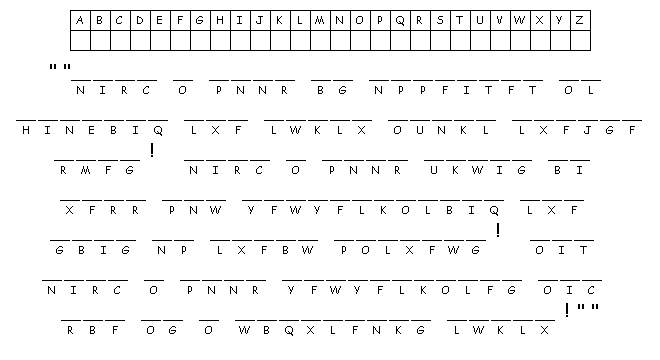 